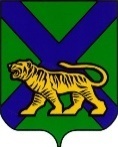 ТЕРРИТОРИАЛЬНАЯ ИЗБИРАТЕЛЬНАЯ КОМИССИЯ
ГОРОДА УССУРИЙСКАРЕШЕНИЕг. УссурийскОб определении режима (время) работы участковых комиссии избирательных участков № 2801-2867, № 3801-3831 в период подготовки к выборам депутатов Думы Уссурийского городского округа, назначенных на 8 сентября 2019 годаВ целях организации деятельности участковых избирательных комиссий  в период подготовки к выборам депутатов Думы Уссурийского городского округа, назначенных на 8 сентября 2019 года, в соответствии со статьей 26 Избирательного кодекса Приморского края, территориальная избирательная комиссия города УссурийскаРЕШИЛА:Установить участковым комиссиям избирательных участков №№2801-2867, №№ 3801-3831 следующий режим работы на избирательных участках с 28 августа 2019 года по 7 сентября 2019 года:в рабочие дни с 12:00 до 20:00 часов;в выходные дни с 10:00 до 14:00 часов.Режим работы участковых комиссий 8 сентября 2019 года определен действующим законодательством о выборах.Направить настоящее решение в участковые комиссии избирательных участков №№2801-2867, №№ 3801-3831.Разместить настоящее решение на официальном сайте администрации Уссурийского городского округа в разделе «Территориальная избирательная комиссия города Уссурийска» в информационно-телекоммуникационной сети «Интернет».  Заместитель председателя комиссии				      В.О. ГавриловСекретарь комиссии	                                                                   Н.М.Божко13 августа 2019 года               № 221/1429